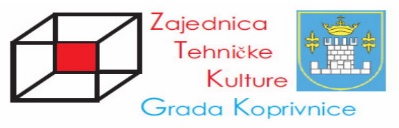 Zajednica tehničke kulture grada Koprivnica - Trg mladosti 1a 48000 Koprivnicatel/fax 048 222 440 - gsm 099 347 6103 - e-mail: ztk.gk.@grad.koprivnica.hr oib 39997481521 - iban HR5723860021100510998 Podravska banka Koprivnica__________________________________________________________________________Na temelju članka 20. Zakona o tehničkoj kulturi (Narodne novine broj 76/93, 11/94 i 38/09), članka 16. točke 3., te članka 17. Pravilnika o financiranju javnih potreba (Glasnik Grada Koprivnice 3/15 i 3/16), Odluke o izvršavanju Proračuna Grada Koprivnice za 2020. godinu (Glasnik Grada Koprivnice 8/19) i Odluke Izvršnog odbora Zajednice tehničke kulture grada Koprivnica, od 23..siječnja 2020.g. donosim Z A K L J U Č A Ko raspisivanju Javnog poziva za sufinanciranje pojedinačnih programa/projekata udruga/klubova Zajednice tehničke kulture iz proračuna Grada Koprivnica za 2020.g.I.Raspisuje se Javni poziv za sufinanciranje pojedinačnih programa/projekata udruga/klubova članica Zajednice tehničke kulture grada Koprivnica, iz proračuna Grada Koprivnice za 2020. godinu, a koji se nalazi u prilogu ovog Zaključka.II.Dokumentacija za provedbu Javnog poziva iz točke 1. ovog Zaključka sadrži:1. Zaključak o raspisivanju Javnog poziva za sufinanciranje programa/projekata     udruga/klubova članica Zajednice tehničke kulture Grada Koprivnica za 2020. godinu2. Tekst Javnog poziva3. Obrasce za prijavu3.1. Obrazac opisa prijave3.2. Obrazac proračuna3.3. Obrazac izjave o ne postojanju dvostrukog financiranja3.4. Obrazac životopisa voditelja programa/projekta3.5. Obrazac izjave voditelja projekta o ne vođenju kaznenog postupka3.6. Upute za prijavitelje3.7. Popis obrazaca 4. Obrazac za ocjenu kvalitete/vrijednost prijave5. Obrasce za provedbu programa/projekata i izvještavanje5.1. Ugovor o financiranju5.2. Zahtjev za isplatom sredstava5.3. Obrazac opisnog izvještaja provedbe programa/projekta5.4. Obrazac financijskog izvještaja provedbe programa/projekta5.5. Obrazac PROR-POTIIIJavni poziv objaviti će se 12. veljače 2020. godine na  web stranici Grada Koprivnica https://koprivnica.hr/ i oglasnoj ploči Zajednice tehničke kulture Grada Koprivnica, Trg mladosti 1a Koprivnica. Rok za dostavu prijava programa/projekata je zaključno 12. ožujak 2020. godine.Koprivnica, 23. 01.2020. godine.                                                                                                                                                      Predsjednik                                                                         Zajednice tehničke kulture Grada Koprivnica                                                                                              Sanjin Godek, v.r.